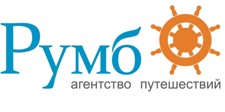 445047, Тольятти, ул. 40 лет Победы, 26, оф. 305.  Телефон: (8482) 68-50-51 факс: (8482) 68-50-41 e-mail: office@rumbtour.ru;  mailto:vikstbg@bk.ru сайт: www.rumbtour.ruНовогоднее Чудо: С-ПЕТЕРБУРГ (2 дня) + КАРЕЛИЯ (3 дня)5 дней/4 ночи (7 дней с дорогой)Уважаемые туристы!
Для посещения музеев, объектов общепита и др. общественных мест, а также для заселения в гостиницы может потребоваться:QR-код о вакцинации от COVID-19справка о перенесенном заболеваниисправка о мед отводеПодробнее об ограничениях в данном регионе читайте по этой ссылке.Нормативный акт об ограниченияхВНИМАНИЕ: компания Румб не несет ответственности за изменения в данном регионе, которые могут вступить в силу накануне отправления в данный тур.1 день (02.01)Время отправления самарское.Ночной переезд. В пути следования санитарные остановки каждые 3-4 часа.2 день (03.01)Прибытие в Санкт-Петербург.14:00 - Размещение в отеле "365 СПб".Вечерняя обзорная экскурсия "Новогодний Петербург"!«Новогодний Петербург» - это автобусная экскурсия, в ходе которой участники узнают множество легенд и исторических фактов, окунутся в мифологию города на Неве, побывают в волшебных местах, где можно загадать желания, которые обязательно сбудутся в Новом году!Праздничное новогоднее оформление Петербурга - это особая составляющая архитектурного образа города - динамичная, кратковременная, зрелищная, идейно и эмоционально насыщенная декорация; она преображает повседневный облик города, формирует особую сказочную атмосферу!На  экскурсии «Новогодний Петербург»  вы окунетесь немного назад в мир детства, в мир деда Мороза и Снегурочки, елки и елочных игрушек. Услышите увлекательный рассказ об указе Петра I, старом Новом Годе, появлении нового календаря. Гид расскажет о том, где и как праздновали Рождество дворяне и простой люд в стародавние времена, где устраивали балы, маскарады, уличные гуляния, хороводы и пляски, фейерверки, балаганы, чайные и водочные палатки, когда в Санкт-Петербурге была впервые наряжена рождественская ёлка. Вы осмотрите ансамбль Стрелки Васильевского острова, здание Двенадцати коллегий, Кунсткамеры, ансамблей Сенатской, Исаакиевской и Дворцовой площадей, Марсова поля, Конюшенной площади с храмом Спаса-на-Крови, домик Петра I под футляром.Возвращение в отель. Свободное время. 3 день (04.01)Завтрак в ресторане гостиницы.Экскурсия в театр-макет "Петровская Акватория" Исторический театр-макет "Петровская Акватория" - это история возникновения Северной столицы и зарождения российского флота в интерактивной миниатюре. Здесь по гравюрам, материалам музейных архивов воссозданы старинные усадьбы, парки, дворцы, некоторые из них мы уже никогда не увидим... Главная особенность макета - настоящее водное пространство, символизирующее акваторию Невы и Финского залива, где по воде ходят макеты кораблей петровской эпохи! Экскурсия по территории Петропавловской крепости - первой постройки города. План для неё разрабатывал лично император. В настоящее время Петропавловская крепость - это музейный городок, сосредоточивший множество мемориальных мест и экспозиций. На территории Петропавловской крепости находится усыпальница всех русских императоров, Монетный двор, бывшие государевы казематы, Ботный домик.У гостей города будет уникальная возможность посетить - Фестиваль ледовых скульптур, который откроется в Петропавловской крепости. В этом году для создания скульптур было использовано 180 тонн льда. Руками мастеров мирового уровня сотни тонн хрустального материала превратятся в волшебную страну, где каждый сможет встретиться с любимыми героями сказок, мультфильмов и кинолент в стиле фэнтези. Центральной точкой фестиваля, по традиции, станет 7-метровая композиция, название которой организаторы пока держат в секрете. В течение всего времени работы фестиваля для ледовых скульптур будут поддерживать минусовую температуру, а ледовые композиции, находящиеся в затемненном пространстве "холодильника", днем и ночью будут подсвечиваться разными цветами.Возвращение в отель. Свободное время.4 день (05.01)Ранний завтрак (сухой паек). Освобождение номеров.06:00 - Отправление в Карелию, г. Сортавала (260 км).10:40 - Поездка на ретро-поезде «Рускеальский экспресс» по маршруту "Сортавала - Рускеала". «Рускеальский экспресс» - единственный в России ежедневный поезд на паровозной тяге. Интерьеры вагонов купе и ресторана старинного паровоза выполнены в стиле «Николаевского экспресса» конца XIX - начала XX веков. Тщательно восстановленный антураж позволит вам насладиться атмосферой эпохи имперской России, прикоснуться к былой истории! В пути следования рекомендуем:Угоститься фирменным чаем;Отведать карельские блюда в вагоне-ресторане №3, выполненном в царском стиле;Сделать фото в специальном фото-купе во втором вагоне!Прибытие в горный парк "Рускеала".Обед в кафе.Посещение Рускеальского горного парка - "Дорогой горных мастеров", продолжительность - 1 ч. 45 мин. Парк создан в 2005 г на базе уникального памятника индустриального наследия России Рускеальского мраморного карьера. Добыча мрамора была начата здесь в 1769 г по указу Екатерины II для украшения известных сооружений Петербурга: Мраморного дворца, Исаакиевского собора, Мариинского дворца и др. Сочетание природы Карелии и деятельности человека придали этим карьерам удивительно живописный вид, который привлекает любителей путешествий со всего мира!Окончание экскурсионной программы и отправление в г. Петрозаводск (260 км).Позднее прибытие в г. Петрозаводск. Размещение в гостинице "Белые Ночи". 5 день (06.01)Завтрак в гостинице. После сытного завтрака, мы окунемся в дружескую атмосферу северного города - столицу Карелии - город Петрозаводск. Город уютно расположился на берегу Онежского озера (второго по величине озера Европы). По системе рек и каналов Петрозаводск имеет выход в Балтийское, Белое, Баренцево, Каспийское и Чёрное моря, что делает его портом пяти морей. На обзорной экскурсии мы увидим красивую набережную Онежского озера, где нас ждет «Дерево желаний» и другие авангардные скульптуры, подаренные городу городами-побратимами.Мы обязательно заглянем и в Губернаторский парк. Парк находится в центральной исторической части города. Один из старейших парков Петрозаводска образован путем объединения двух частных садов: городского начальника (XVIII век) и губернаторского сада (середина ХIХ века). Парк назвали в честь известного поэта, уважаемого государственного деятеля и первого губернатора Петрозаводска - Гаврилы Державина. На центральной аллее сада установлен бронзовый памятник ему. Высота монумента около 4 метров, автором является скульптор из Финляндии Вальтер Сойни.Обед в кафе города.Свободное время для самостоятельного знакомства с городом.В свободное время истинным ценителям гастротуризма предлагаем обратить внимание на музей-ресторан "В Карелии Есть", где в стильных интерьерах пространства проводятся дегустации и кулинарные мастер-классы. Все блюда готовятся исключительно из местных биоресурсов, по исконно карельским рецептам или в уникальной интерпретации ведущего шеф-повара.Уха, каша, печеная репа, грибы и ягоды, ржаной хлеб, пироги, квас: как и у других северных народов, кухня карелов - простая, но вкусная и сытная. Карельский кулинарный хит - калитки, открытые пирожки из ржаного теста, без них невозможно представить ни один карельский дом. В соседней Финляндии их тоже любят и зовут «карельскими пирожками».6 день (07.01)Завтрак в кафе гостиницы. Освобождение номеров.Выезд на экскурсионную программу за город в резиденцию к ТАЛВИУККО - ГЛАВНОМУ ДЕДУ МОРОЗУ КАРЕЛИИ! (30 км)Мы посетим рабочий кабинет, где заключаются погодные договоры, Сказочную приемную, в которой побывали самые замечательные люди и волшебные существа, и лабораторию чудес. Если загадать в ней желание - оно непременно сбудется! Вас радушно встретят вездесущие лесные человечки Пуники - друзья и помощники Карельского Деда Мороза, которые вовлекут вас в весёлые игры и забавы. С ними обязательно нужно поиграть, тогда шаловливые Пуники легко согласятся показать вам удивительные вещи: ферму северных оленей, саамскую деревеньку и питомник ездовых собак, самый большой в России. Главный Дед Мороз Карелии ТалвиУкко и карельская снегурочка Лумики будут рады поздравить вас лично! Далее свободное время, которое можно провести по своему усмотрению за доп. плату:Катание на оленьей упряжке дети до 12 л.- 1 500 руб., взрослые - 2 000 руб.Катание на собачьей упряжке (500 м) дети до 12 л.- 1 500 руб, взрослые - 2 500 руб.Катание на собачьей упряжке (1500 м) дети до 12 л.- 2 500 руб, взрослые - 3 500 руб.Обед в кафе. Полные впечатлений мы отправляемся в обратный путь.7 день (08.01)Позднее прибытие домой.По прибытии, высадка туристов производится в тех же местах, где совершалась посадка.В стоимость входит:Транспортное обслуживание по маршруту;Проживание: в гостинице «Белые ночи» г. Петрозаводск (2 ночи)
+ отель «365 СПб» г. С-Петербург (2 ночи);Питание: 4 завтрака, 3 обеда;Экскурсионная программа;Сопровождение по маршруту;Страховка НС (несчастный случай) на время движения автобуса.Дополнительно оплачиваются (по желанию):Второе кресло в автобусе (для комфорта туриста) - 7000 рублей. Предоставляет гарантию путешествия на парных креслах на протяжении всего маршрута.Трансферы из малых городов к основному автобусу.Документы для поездки:российский паспорт взрослым и детям с 14 лет (оригинал).свидетельство о рождении для детей до 14 лет (оригинал).полис обязательного медицинского страхования (оригинал).Примечания: Время отправления, прибытия, начала экскурсий и т.д., указанное в программе, ориентировочное и зависит от транспортной ситуации.Компания оставляет за собой право изменения порядка проведения экскурсий, не меняя их объема, а также замены экскурсий на равнозначные. Компания оставляет за собой право заменить объекты размещения (отели, гостиницы) на равнозначные, не меняя их категорию/квалификацию/звездность.В экскурсионной программе есть места посещения религиозных объектов, где требуется соответствующая одежда. Для женщин: кофты с закрытыми плечами и грудью, длинная юбка, платок на голову; для мужчин рубашка и брюки.Дети принимаются в тур с 3-х лет.Пенсионеры старше 70 лет принимаются в тур в сопровождении.